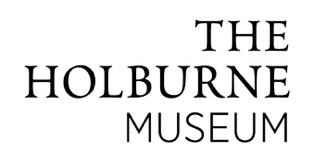 Georgian Fans - Creative Activity 1: Decorate a paper fan exploring some of these ideas: Use colour pencils, pens, collage materials and ribbon and a bead to create a tassel which hangs down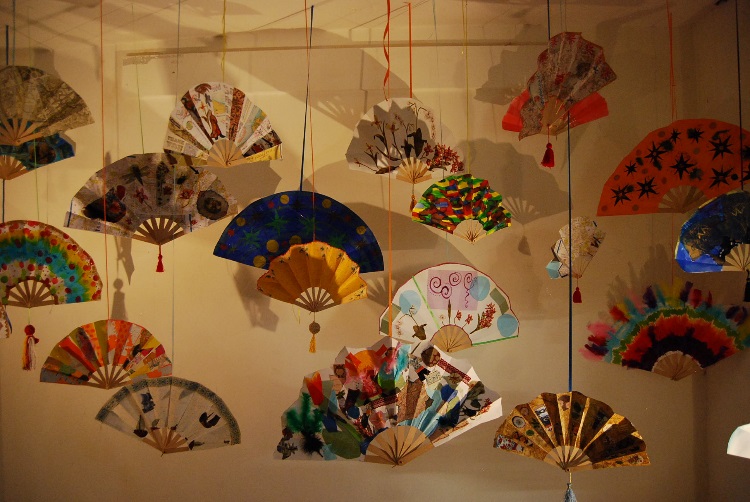 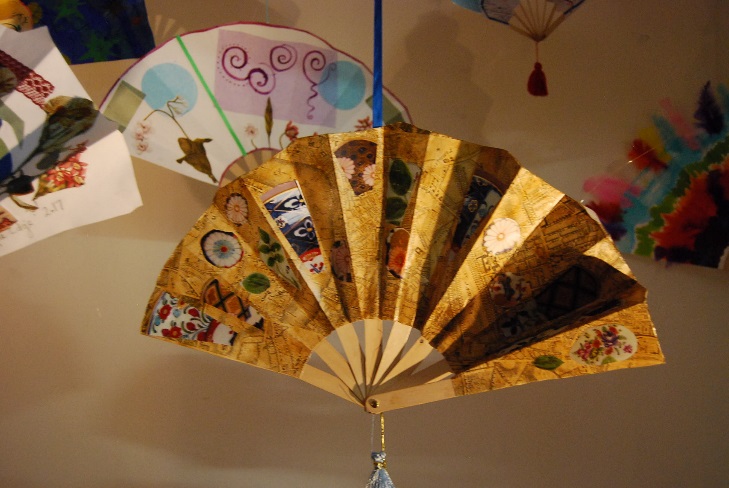 Hanging fans: Inspiration for how you could display your fans (from a project at the Holburne MuseumGeorgian Fans - Creative Activity 2:Decorate a paper fan with a story of an ‘allegorical’ journey (e.g., coming back to school after lockdown, moving up to the next year or moving to secondary school etc.) which runs from one side to the other.  Children could use writing and images to create their personal story. 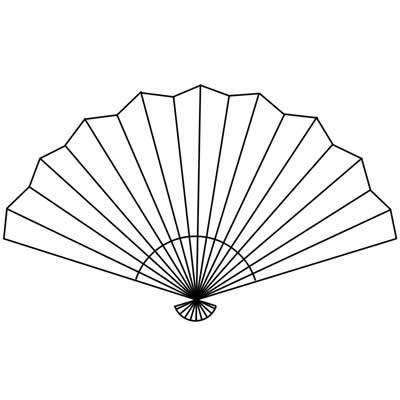 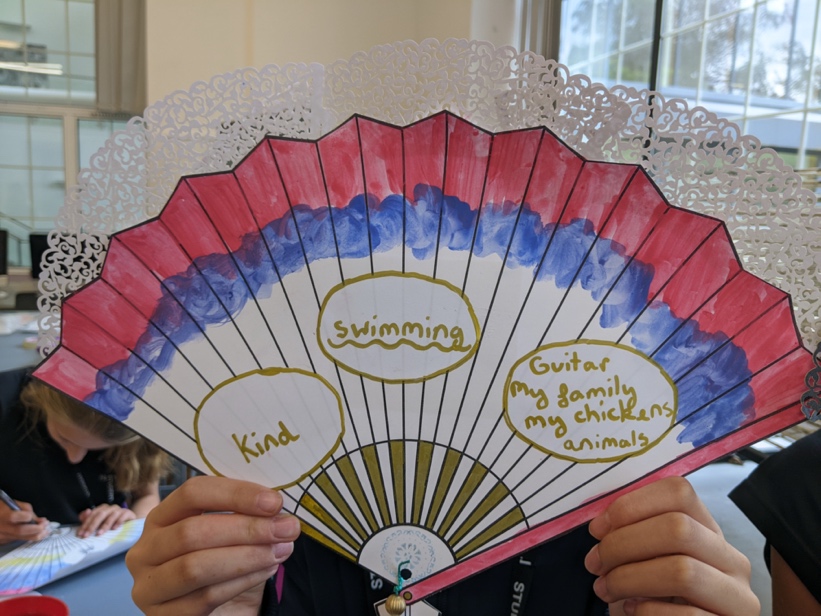 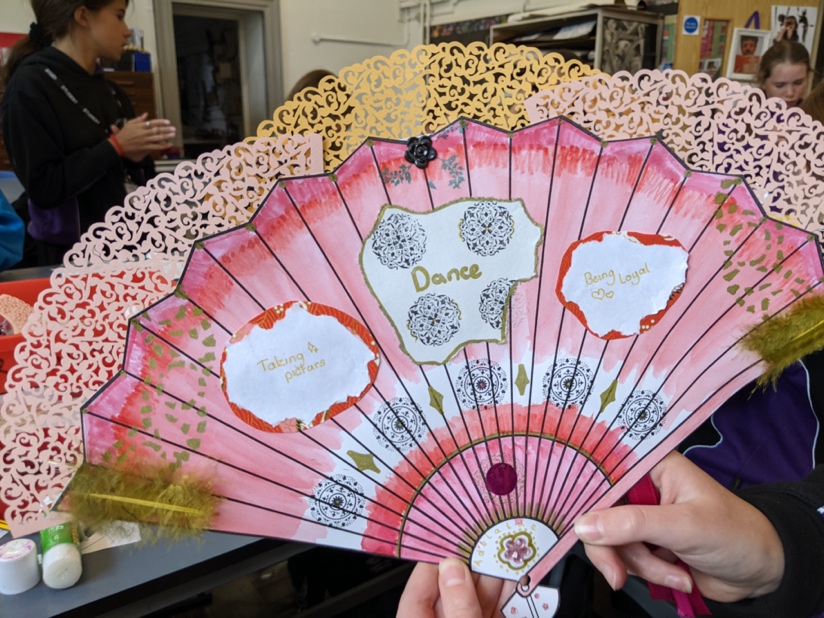 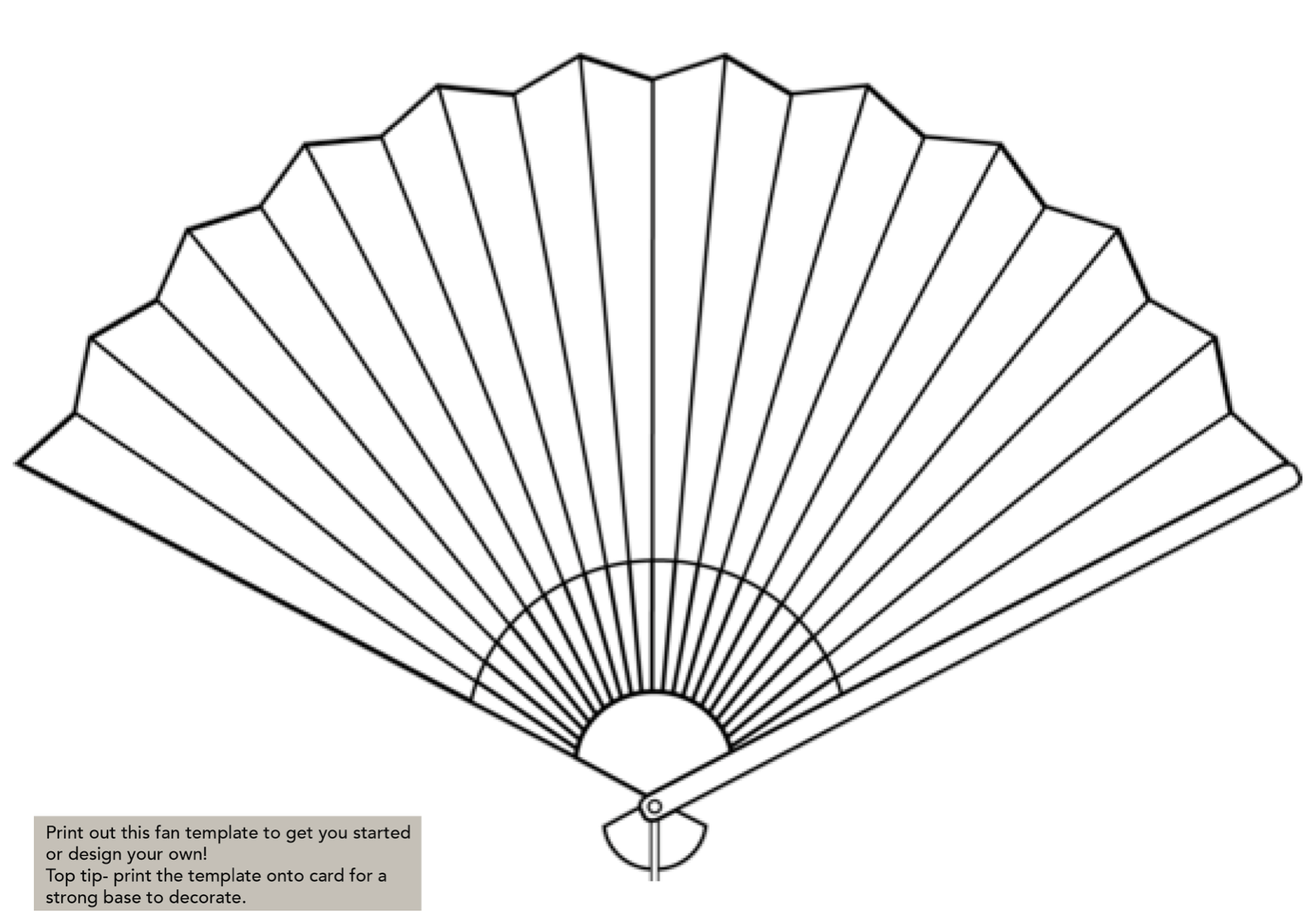 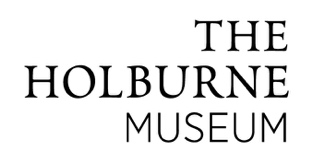 Creative Activity: Make yourself a Self-Care kit Use the idea of William Holburne’s ‘etui’. Make a small ‘self-help’ receptacle that can be beautifully decorated on the outside. Use collage, buttons, gold paper, lace to decorate. This could be a ‘grooming set’ with card outlines of ‘objects’ which could be written onto.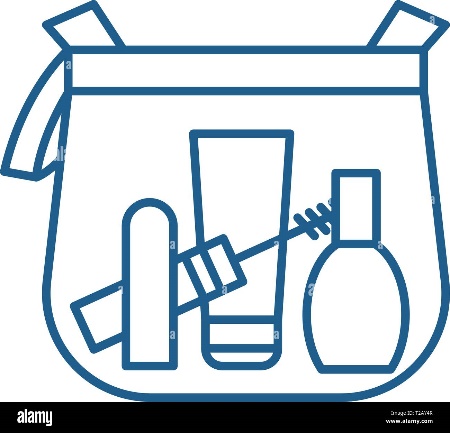 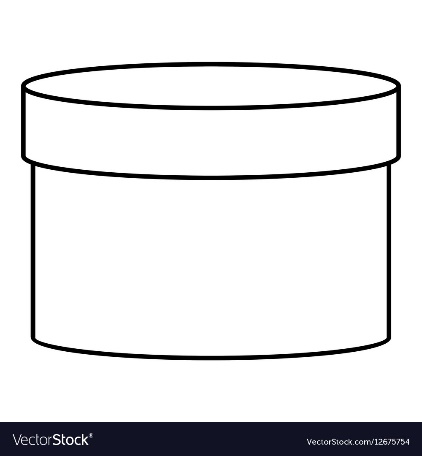 Small cards can be stored inside with writing about the following:  Name 3 things that make you feel happy/ content/ positive when you’re doing them (or afterwards)? Write down a noise/ smell/ memory that makes you feel calm Where are the places you feel most safe?Choose a colour/ pattern/ words that you likeOther ‘self-soothe’ sensory things could be added e.g., a piece of material you like the feel of 